Write one or two short sentences about what furniture you have in your home. Use the furniture words and other words describing them like  small, big, hard, soft, modern, old, new, nice, pretty etc. Example:I have a chair in my bedroom. I sit on the chair. I leave my schoolbooks on the chair. My chair is brown.I have _________________________________________________________________________________________.I have _________________________________________________________________________________________.I have _________________________________________________________________________________________.I have _________________________________________________________________________________________.I have _________________________________________________________________________________________.I have _________________________________________________________________________________________.I have _________________________________________________________________________________________.I have _________________________________________________________________________________________.I have _________________________________________________________________________________________.I have _________________________________________________________________________________________.Name: ____________________________    Surname: ____________________________    Nber: ____   Grade/Class: _____Name: ____________________________    Surname: ____________________________    Nber: ____   Grade/Class: _____Name: ____________________________    Surname: ____________________________    Nber: ____   Grade/Class: _____Assessment: _____________________________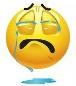 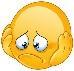 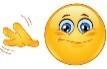 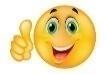 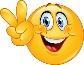 Date: ___________________________________________________    Date: ___________________________________________________    Assessment: _____________________________Teacher’s signature:___________________________Parent’s signature:___________________________